Programmering Radio Aalsmeer
ether 105.9 FM | kabel 99.0 FM | digitaal kanaal 868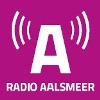 Programmering Radio Aalsmeer
ether 105.9 FM | kabel 99.0 FM | digitaal kanaal 868Programmering Radio Aalsmeer
ether 105.9 FM | kabel 99.0 FM | digitaal kanaal 868Programmering Radio Aalsmeer
ether 105.9 FM | kabel 99.0 FM | digitaal kanaal 868Programmering Radio Aalsmeer
ether 105.9 FM | kabel 99.0 FM | digitaal kanaal 868Nieuwe programmering m.i.v. 1 september 2014Nieuwe programmering m.i.v. 1 september 2014Nieuwe programmering m.i.v. 1 september 2014Nieuwe programmering m.i.v. 1 september 2014Nieuwe programmering m.i.v. 1 september 2014Meer informatie over deze en andere programma’s vindt u op www.radioaalsmeer.nlMeer informatie over deze en andere programma’s vindt u op www.radioaalsmeer.nlMeer informatie over deze en andere programma’s vindt u op www.radioaalsmeer.nlMeer informatie over deze en andere programma’s vindt u op www.radioaalsmeer.nlMeer informatie over deze en andere programma’s vindt u op www.radioaalsmeer.nl24-uurs programmering 24-uurs programmering 24-uurs programmering 24-uurs programmering 24-uurs programmering DagTijd (van tot)ProgrammaOmschrijvingProgrammamakersMaandag02.00 – 06.00NachtprogrammeringNon-stop muziek06.00 – 18.00DagprogrammeringNon-stop muziek en nieuws18.00 – 19.00Uur van PuurInteractieve radio met social mediaAnna-Maria Mantel19.00 – 20.00Door de MangelPortret van een AalsmeerderEdgar van Hazendonk, Elbert Huijts en Mylene Huijts 20.00 – 21.00De Top 10 van…Favoriete muziek van een AalsmeerderRinus van Itterson en Laurens van Kessel 21.00 – 23.00DragnetMuziekprogramma	Jan Gravesteijn en Koen Overbeek23.00 – 00.00Dragnet AfterpartyMuziekprogrammaJan Gravesteijn en Koen OverbeekDinsdag00.00 – 06.00NachtprogrammeringNon-stop muziek06.00 – 18.00DagprogrammeringNon-stop muziek en nieuws18.00 – 19.00GospeltracksGospelmuziek Sjefke Eikelenboom, Bram Heystek19.00 – 21.00GoednieuwsLevensbeschouwelijk programmaAnnamarie Noordhoek, Adri de Rooy, Frans van der Wee, Ans Vollmuller, Henk Heil, Vincent Groeneveld en Christiaan Groeneveld.21.00 – 23.00IntermezzoKlassieke muziekArie Gerritsen, Cor Knol, Jaap Spaans23.00 – 00.00Non-stop muziekNon-stop muziekWoensdag00.00 – 06.00NachtprogrammeringNon-stop muziek06.00 – 18.00DagprogrammeringNon-stop muziek en nieuws18.00 – 20.00Woensdag WaanzinJongerenprogrammaMax Broekhuizen, Sander ter Schure en Kenneth Hoekman20.00 – 22.00BlurbMuziekprogrammaMartijn Bouterse, Marcel Huykman en Dennis Wijnhout22.00 – 23.00HithouseMuziekprogrammaMarcel Huykman23.00 – 00.00Non-stop muziekNon-stop muziekDonderdag00.00 – 06.00NachtprogrammeringNon-stop muziek06.00 – 18.00DagprogrammeringNon-stop muziek en nieuws18.00 – 19.00 Halte ZwartewegInformatiefprogrammaCliënten Heliomare 19.00 – 20.00Ik hou van HollandNederlandstalige muziekMeindert van der Zwaard20.00 – 21.00Stamtafel AalsmeerDiscussieprogrammaDirk Box, Rinus van Itterson en Patricia Vogels21.00 – 22.00OndernemerscaféInformatief programmaPeter Sparnaaij, Elmer Stokkel en Jasper Hemstede22.00 – 00.00Aalsmeer By NightMuziekprogrammaSandra Droogh en Rinus van IttersonVrijdag00.00 – 06.00NachtprogrammeringNon-stop muziek06.00 – 18.00DagprogrammeringNon-stop muziek en nieuws18.00 – 19.00Let’s go to the discoJeugdprogrammaEsther Sparnaaij19.00 – 21.00The Friday ZoneMuziekprogrammaRobin Schouten21.00 – 23.00Vrijdagavond CaféInfotainment en muziekRon Leegwater, Marjolein de Jong en Lisette Schipper23.00 – 00.00Dak van je house-mixMuziekprogrammaZaterdag00.00 – 06.00NachtprogrammeringNon-stop muziek06.00 – 09.00DagprogrammeringNon-stop muziek en nieuws09.00 – 10.00Nou èn!? KinderprogrammaKenneth Hoekman, Sander ter Schure, Dennis Wijnhout10.00 – 11.00GospeltracksGospelmuziek Sjefke Eikelenboom, Bram Heystek11.00 – 12.00OuderenProgramma Aalsmeer (O.P.A.)OuderenprogrammaMarcel van der Velde12.00 – 13.00Aalsmeer PolitiekPolitieke achtergrondenDick de Geus, Joop de Ruiter, Berend Vollmuller en Cees Wijnen13.00 – 14.00Door de Mangel (h)Portret van een Aalsmeerder (herhaling van maandag)Edgar van Hazendonk, Elbert Huijts en Mylene Huijts14.00 – 17.00Weekend MagazineNieuws, actualiteiten, sportPeter Boogaard, Dick de Geus, Joop de Ruiter, Berend Vollmuller, Joke Wegman, Mariëlle Wegman en Cees Wijnen17.00 – 19.00Met Peter in de EtherMet Cock in de EtherMuziekprogrammaCock Bareuh en Peter Boogaard 19.00 – 21.00Elements of HouseMuziekprogramma21.00 – 00.00Erkende VerhousersMuziekprogrammaRonny de Kuyper en Ronald VerstraatteZondag00.00 – 06.00NachtprogrammeringNon-stop muziek06.00 – 09.00DagprogrammeringNon-stop muziek en nieuws09.00 – 10.00 Wakker worden met Kees-EMuziekprogrammaKees E.*10.00 – 11.00GoednieuwsLevensbeschouwelijk programmaSimon Dijkstra, Daniël Dijkstra, Jurrian Nes, Hans Ralten, Frans van der Wee, Henk Heil, Vincent Groeneveld en Christiaan Groeneveld.11.00 – 12.00IntermezzoKlassieke muziekArie Gerritsen, Cor Knol, Jaap Spaans12.00 – 13.00Non-stop Jazz met Kees RegterJazzmuziekKees Regter13.00 – 14.00W. op ZondagMuziekprogrammaJoke Wegman14.00 – 17.00Weekend MagazineNieuws, actualiteiten, sportDirk Box, Elbert Huijts, Mariëlle Wegman en Ed Zethof17.00 – 18.00Ed’s Happy HourMuziekprogrammaEddy Zethof18.00 – 20.00De laatste loodjesMuziekprogrammaFrank Bunnik, Jeroen van der Voort20.00 – 23.00NerdAlertMuziekprogrammaMarcel van der Velde23.00 – 00.00MarjolijstjeMuziekprogrammaMarjolein Hermans00.00 – 02.00De Nacht DJMuziekprogrammaMaarten VisserRadio Aalsmeer zendt uit op 105.9 FM en de kabel op 99.0 FM. Ook kunt u luisteren via de livestream op internet: www.radioaalsmeer.nl. Uitzending gemist? Dan kunt u het programma ook naluisteren via de website van de lokale omroep. Het bezoekadres is: Van Cleefkade 15, 1431 RN AALSMEER.
Het postadres is: postbus 246, 1430 AE te Aalsmeer. E-mail: info@radioaalsmeer.nl
De studio is gevestigd in de Crown Business Studio’s: Van Cleefkade 15, 1431 RN AALSMEER.Radio Aalsmeer zendt uit op 105.9 FM en de kabel op 99.0 FM. Ook kunt u luisteren via de livestream op internet: www.radioaalsmeer.nl. Uitzending gemist? Dan kunt u het programma ook naluisteren via de website van de lokale omroep. Het bezoekadres is: Van Cleefkade 15, 1431 RN AALSMEER.
Het postadres is: postbus 246, 1430 AE te Aalsmeer. E-mail: info@radioaalsmeer.nl
De studio is gevestigd in de Crown Business Studio’s: Van Cleefkade 15, 1431 RN AALSMEER.Radio Aalsmeer zendt uit op 105.9 FM en de kabel op 99.0 FM. Ook kunt u luisteren via de livestream op internet: www.radioaalsmeer.nl. Uitzending gemist? Dan kunt u het programma ook naluisteren via de website van de lokale omroep. Het bezoekadres is: Van Cleefkade 15, 1431 RN AALSMEER.
Het postadres is: postbus 246, 1430 AE te Aalsmeer. E-mail: info@radioaalsmeer.nl
De studio is gevestigd in de Crown Business Studio’s: Van Cleefkade 15, 1431 RN AALSMEER.Radio Aalsmeer zendt uit op 105.9 FM en de kabel op 99.0 FM. Ook kunt u luisteren via de livestream op internet: www.radioaalsmeer.nl. Uitzending gemist? Dan kunt u het programma ook naluisteren via de website van de lokale omroep. Het bezoekadres is: Van Cleefkade 15, 1431 RN AALSMEER.
Het postadres is: postbus 246, 1430 AE te Aalsmeer. E-mail: info@radioaalsmeer.nl
De studio is gevestigd in de Crown Business Studio’s: Van Cleefkade 15, 1431 RN AALSMEER.Radio Aalsmeer zendt uit op 105.9 FM en de kabel op 99.0 FM. Ook kunt u luisteren via de livestream op internet: www.radioaalsmeer.nl. Uitzending gemist? Dan kunt u het programma ook naluisteren via de website van de lokale omroep. Het bezoekadres is: Van Cleefkade 15, 1431 RN AALSMEER.
Het postadres is: postbus 246, 1430 AE te Aalsmeer. E-mail: info@radioaalsmeer.nl
De studio is gevestigd in de Crown Business Studio’s: Van Cleefkade 15, 1431 RN AALSMEER.